- - - - - - - - - - - - - - - - - - - - - - - - - - - - - - - - - - - - - - - - - - - - - - - - - - - - - - - - - - - - - - - - - - - - - - - - - - - - - - - - - - - - - - - - - - - - - - - - - - - - - - - - - - - - - - - - - - - - - - - - - - - - - - - - -NOTA: Favor suministrar y tener activa su cuenta de correo electrónico ya que por este medio se le informará el estado de su requerimiento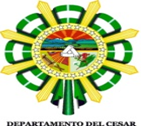 MANUAL DE PROCESOS Y PROCEDIMIENTO MANUAL DE PROCESOS Y PROCEDIMIENTO MANUAL DE PROCESOS Y PROCEDIMIENTO MANUAL DE PROCESOS Y PROCEDIMIENTO Código:  H04.01.F01Versión: 2Fecha:    30/10/2018PROCESO: GESTIÓN EDUCATIVAPROCESO: GESTIÓN EDUCATIVAPROCESO: GESTIÓN EDUCATIVAPROCESO: GESTIÓN EDUCATIVACódigo:  H04.01.F01Versión: 2Fecha:    30/10/2018PROCEDIMIENTO H. GESTION DEL TALENTO HUMANOPROCEDIMIENTO H. GESTION DEL TALENTO HUMANOPROCEDIMIENTO H. GESTION DEL TALENTO HUMANOPROCEDIMIENTO H. GESTION DEL TALENTO HUMANOCódigo:  H04.01.F01Versión: 2Fecha:    30/10/2018FORMATO: INSCRIPCIÓN, ACTUALIZACIÓN Y ASCENSO EN ESCALAFÓN DOCENTEFORMATO: INSCRIPCIÓN, ACTUALIZACIÓN Y ASCENSO EN ESCALAFÓN DOCENTEFORMATO: INSCRIPCIÓN, ACTUALIZACIÓN Y ASCENSO EN ESCALAFÓN DOCENTEFORMATO: INSCRIPCIÓN, ACTUALIZACIÓN Y ASCENSO EN ESCALAFÓN DOCENTECódigo:  H04.01.F01Versión: 2Fecha:    30/10/2018TRAMITE SOLICITADOTRAMITE SOLICITADOTRAMITE SOLICITADOTRAMITE SOLICITADONo. RADICADO SAC:No. RADICADO SAC:          Ascenso Escalafón De1c. 2277 / 1979                    Ascenso Escalafón De1c. 2277 / 1979                    Ascenso Escalafón De1c. 2277 / 1979                    Ascenso Escalafón De1c. 2277 / 1979          No. RADICADO SAC:No. RADICADO SAC:          Reubicación y/o Ascenso Dec. 1278 / 2002           Reubicación y/o Ascenso Dec. 1278 / 2002           Reubicación y/o Ascenso Dec. 1278 / 2002           Reubicación y/o Ascenso Dec. 1278 / 2002 No. RADICADO SAC:No. RADICADO SAC:          Asignación Salarial Dec. 1278 / 2002          Asignación Salarial Dec. 1278 / 2002          Asignación Salarial Dec. 1278 / 2002          Asignación Salarial Dec. 1278 / 2002No. RADICADO SAC:No. RADICADO SAC:          Inscripción Escalafón Dec. 1278 / 2002                         Inscripción Escalafón Dec. 1278 / 2002                         Inscripción Escalafón Dec. 1278 / 2002                         Inscripción Escalafón Dec. 1278 / 2002               No. RADICADO SAC:No. RADICADO SAC:          Inscripción Escalafón Sector Privado Decreto 2277/ 1979              Inscripción Escalafón Sector Privado Decreto 2277/ 1979              Inscripción Escalafón Sector Privado Decreto 2277/ 1979              Inscripción Escalafón Sector Privado Decreto 2277/ 1979    No. RADICADO SAC:No. RADICADO SAC:Apellidos:Apellidos:Nombres:Nombres:Nombres:Nombres:Cedula de ciudadanía No.:Ciudad:Cedula de ciudadanía No.:Ciudad:Cargo:Cargo:Cargo:Cargo:Institución Educativa:Institución Educativa:Municipio:Municipio:Municipio:Municipio:Grado Actual:Grado Actual:Grado que aspira:Grado que aspira:Grado que aspira:Grado que aspira:Teléfono:Teléfono:e-mail: e-mail: e-mail: e-mail: Dirección residencia:Dirección residencia:Municipio residencia:Municipio residencia:Municipio residencia:Municipio residencia:FAVOR DILIGENCIE COMPLETAMENTE ESTA INFORMACIÓN ES FUNDAMENTAL PARA INFORMARLE SOBRE SU NOTIFICACION.FAVOR DILIGENCIE COMPLETAMENTE ESTA INFORMACIÓN ES FUNDAMENTAL PARA INFORMARLE SOBRE SU NOTIFICACION.FAVOR DILIGENCIE COMPLETAMENTE ESTA INFORMACIÓN ES FUNDAMENTAL PARA INFORMARLE SOBRE SU NOTIFICACION.FAVOR DILIGENCIE COMPLETAMENTE ESTA INFORMACIÓN ES FUNDAMENTAL PARA INFORMARLE SOBRE SU NOTIFICACION.FAVOR DILIGENCIE COMPLETAMENTE ESTA INFORMACIÓN ES FUNDAMENTAL PARA INFORMARLE SOBRE SU NOTIFICACION.FAVOR DILIGENCIE COMPLETAMENTE ESTA INFORMACIÓN ES FUNDAMENTAL PARA INFORMARLE SOBRE SU NOTIFICACION.ANEXOS (Marque los documentos que anexa según corresponda el tramite)ANEXOS (Marque los documentos que anexa según corresponda el tramite)ANEXOS (Marque los documentos que anexa según corresponda el tramite)ANEXOS (Marque los documentos que anexa según corresponda el tramite)ANEXOS (Marque los documentos que anexa según corresponda el tramite)ANEXOS (Marque los documentos que anexa según corresponda el tramite)           COPIA CEDULA CIUDADANIA (150%)           COPIA CEDULA CIUDADANIA (150%)          CERTIFICADO DE CRÉDITOS ORIGINALES          CERTIFICADO DE CRÉDITOS ORIGINALES          CERTIFICADO DE CRÉDITOS ORIGINALES          CERTIFICADO DE CRÉDITOS ORIGINALES          COPIA ULTIMA RESOLUCIÓN DE ASCENSO           COPIA ULTIMA RESOLUCIÓN DE ASCENSO           CERTIFICADOS DE OBRAS ESCRITAS          CERTIFICADOS DE OBRAS ESCRITAS          CERTIFICADOS DE OBRAS ESCRITAS          CERTIFICADOS DE OBRAS ESCRITAS           CERTIFICACIÓN (PROGRAMA) POSTGRADO 
           MINISTERIO DE EDUCACIÓN NAC. (MEN)                     CERTIFICACIÓN (PROGRAMA) POSTGRADO 
           MINISTERIO DE EDUCACIÓN NAC. (MEN)                    CURSO DE PEDAGOGÍA           CURSO DE PEDAGOGÍA           CURSO DE PEDAGOGÍA           CURSO DE PEDAGOGÍA            CERTIFICADO DE NO EXCLUSIÓN DEL
           ESCALAFÓN            CERTIFICADO DE NO EXCLUSIÓN DEL
           ESCALAFÓN          EVALUACIÓN DE DESEMPEÑO         EVALUACIÓN DE DESEMPEÑO         EVALUACIÓN DE DESEMPEÑO         EVALUACIÓN DE DESEMPEÑO           COPIA TITULO Y ACTA DE GRADO EN 
           ORIGINAL Y/O AUTENTICADO            COPIA TITULO Y ACTA DE GRADO EN 
           ORIGINAL Y/O AUTENTICADO          OTROS
CUALES: _________________________________________
_________________________________________________________________________________________________________________________________________         OTROS
CUALES: _________________________________________
_________________________________________________________________________________________________________________________________________         OTROS
CUALES: _________________________________________
_________________________________________________________________________________________________________________________________________         OTROS
CUALES: _________________________________________
_________________________________________________________________________________________________________________________________________CANTIDAD TOTAL DE ANEXOS:CANTIDAD TOTAL DE ANEXOS:         OTROS
CUALES: _________________________________________
_________________________________________________________________________________________________________________________________________         OTROS
CUALES: _________________________________________
_________________________________________________________________________________________________________________________________________         OTROS
CUALES: _________________________________________
_________________________________________________________________________________________________________________________________________         OTROS
CUALES: _________________________________________
_________________________________________________________________________________________________________________________________________OBSERVACIONES:OBSERVACIONES:OBSERVACIONES:                                                                                                               FIRMA DEL SOLICITANTE                                                                                                              C.C.                              DE:                                                                                                               FIRMA DEL SOLICITANTE                                                                                                              C.C.                              DE:                                                                                                               FIRMA DEL SOLICITANTE                                                                                                              C.C.                              DE:DILIGENCIAR COMPROBANTE DE ENTREGA DE DOCUMENTOS PARA ESCALAFÓNDILIGENCIAR COMPROBANTE DE ENTREGA DE DOCUMENTOS PARA ESCALAFÓNDILIGENCIAR COMPROBANTE DE ENTREGA DE DOCUMENTOS PARA ESCALAFÓNDILIGENCIAR COMPROBANTE DE ENTREGA DE DOCUMENTOS PARA ESCALAFÓNFECHA:  DD / MM / AAAA    No. RADICADO SAC: _______________FECHA:  DD / MM / AAAA    No. RADICADO SAC: _______________FECHA:  DD / MM / AAAA    No. RADICADO SAC: _______________FECHA:  DD / MM / AAAA    No. RADICADO SAC: _______________          Ascenso                                    Reubicación y/o Ascenso                       Grado Actual:
        
          Inscripción                               Asignación Salarial                                  Grado que Aspira:            Ascenso                                    Reubicación y/o Ascenso                       Grado Actual:
        
          Inscripción                               Asignación Salarial                                  Grado que Aspira:            Ascenso                                    Reubicación y/o Ascenso                       Grado Actual:
        
          Inscripción                               Asignación Salarial                                  Grado que Aspira:            Ascenso                                    Reubicación y/o Ascenso                       Grado Actual:
        
          Inscripción                               Asignación Salarial                                  Grado que Aspira:  CANTIDAD DE ANEXOS:CANTIDAD DE ANEXOS:        Decreto 1278/2002               Decreto – Ley 2277/1979             Decreto 1278/2002               Decreto – Ley 2277/1979     NOMBRE COMPLETO:NOMBRE COMPLETO:NOMBRE COMPLETO:NOMBRE COMPLETO:C.C.OBSERVACIONES:OBSERVACIONES:OBSERVACIONES:FECHA DE RECIBIDO: DD / MM / AAAFECHA DE RECIBIDO: DD / MM / AAAFECHA DE RECIBIDO: DD / MM / AAA

FIRMA FUNCIONARIO RECEPTOR